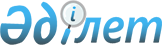 О назначении Сапарбаева Б. М. акимом Жамбылской областиУказ Президента Республики Казахстан от 10 февраля 2020 года № 263
      Назначить Сапарбаева Бердибека Машбековича акимом Жамбылской области, освободив от должности Заместителя Премьер-Министра Республики Казахстан.    
					© 2012. РГП на ПХВ «Институт законодательства и правовой информации Республики Казахстан» Министерства юстиции Республики Казахстан
				
      Президент Республики Казахстан

К. ТОКАЕВ    
